Análise modal de reservatório elevadoBreno Ayres Pereira MendesCarlos Eduardo Antunes de Oliveira FilhoIsabela Bombig TerreriSeminário da disciplina PEF 5916 – Dinâmica e Estabilidade das Estruturas     RESUMONo trabalho a seguir, foi realizado um estudo de caso, na qual um reservatório de água elevado por um pilar de concreto recebe carregamentos dinâmicos devido ao vento. O vento foi determinado pelo método do vento sintético, e uma planilha foi elaborada para calcular os esforços e solicitações relativos a esta estrutura.PALAVRAS-CHAVE: dinâmica, análise modal, vento sintético, coeficiente de Rayleigh, rigidez equivalente.INTRODUÇÃONa análise e dimensionamento de estruturas civis, torna-se cada vez mais relevante o estudo do comportamento destas sob solicitações variáveis com o tempo, determinadas como ações dinâmicas. Entre estas ações, podem ser incluídas aquelas referentes a vibrações de componentes mecânicos, ventos, sismos, explosões e choques.Neste trabalho, será analisado como uma estrutura se comporta sob vibrações estocásticas, e como será possível obter as solicitações na qual esta estrutura estará sujeita.A excitação causada pelo vento foi obtida através do método de vento sintético, elaborado por Mário Franco, em seu trabalho “Direct Along-wind Dynamic Analysis of Tall Structures”, de 1993. Este método apresenta carregamentos e excitações ocasionadas pelo vento, através da determinação de harmônicos que se correlacionam com o espectro de vento.MODELO E METODOLOGIA DE ANÁLISEDefiniu-se o modelo de um elemento de barra na vertical discretizado em 13 nós, com 12 graus de liberdade, pois apenas o deslocamento em X foi considerado. As matrizes de massa e rigidez são simétricas. A base é engastada no solo, e a massa do reservatório foi colocada na extremidade superior da barra.A massa do reservatório é 30.000 kg e a área de sua face, necessária para a influência do vento sobre esta, mede 12m².A torre de sustentação tem 40m de altura e será feita de concreto armado, de fck de 20 Mpa, módulo de Young de 21,29 GPa e densidade de 2.500 kg/m³, sua seção circular vazada apresenta diâmetro externo de 2m e interno de 1m.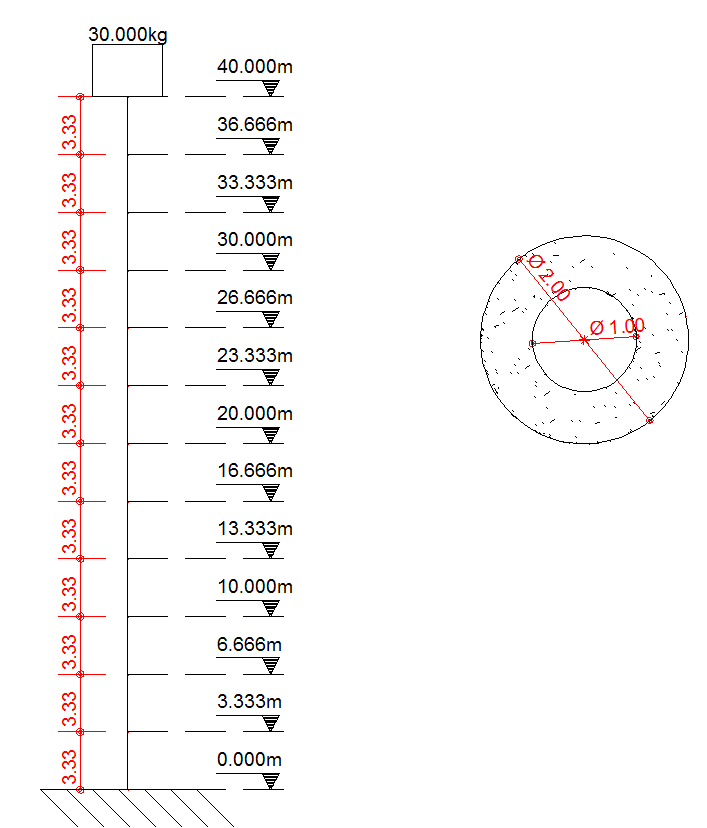 A taxa de amortecimento adotada para esta estrutura é de 2% para os dois primeiros modos.Para a resolução de sistemas dinâmicos, deve-se calcular as frequências naturais da estrutura. A princípio, considera-se a estrutura sob vibrações livres não amortecidas, sendo empregada a equação (1).É possível redefinir {u} e {ü} pela sua solução geralCom (2) e (3) em (1), simplificando:Como {û}=0 caracteriza uma solução trivial, então o determinante do termo  deve ser igual a zero. Substituindo ω² por λ, multiplicando as parcelas pela inversa de [M], e sendo , pode-se visualizar o clássico problema de autovalores.Resolvendo-se os autovalores e autovetores, estes são respectivamente as frequências ao quadrado e os vetores que representam os modais.Na etapa seguinte, as matrizes [K], [M] e [C] são diagonalizadas, e a variável u é substituída por Yϕ.Após a definição das matrizes de rigidez [K]* e massa [M]* da estrutura, e as frequências naturais, é possível determinar sua matriz de amortecimento [C]*. A solução mais prática para este tipo de problema trata da definição dos coeficientes de Rayleigh, que levam em conta os parâmetros físicos e geométricos da estrutura, massa e rigidez.Foram escolhidas as duas menores frequências da estrutura e imposto que suas respectivas taxas de amortecimento ξ sejam de 2%Com  definidos em (6), vem:Para se determinar [R] e [R]*, que são os harmônicos atuantes sobre a estrutura, será utilizado o método do vento sintético, utilizando o espectro de frequência do vento.Para o carregamento, o vento será determinado em conformidade com a NBR 6123-1988, com os seguintes parâmetros: V0 = 40m/s, fator S1=1, fator S3=1, coeficiente de arrasto CA=1,2 e fator S2 com categoria IV, para os ventos de pico (3 segundos) e estático (600 segundos). 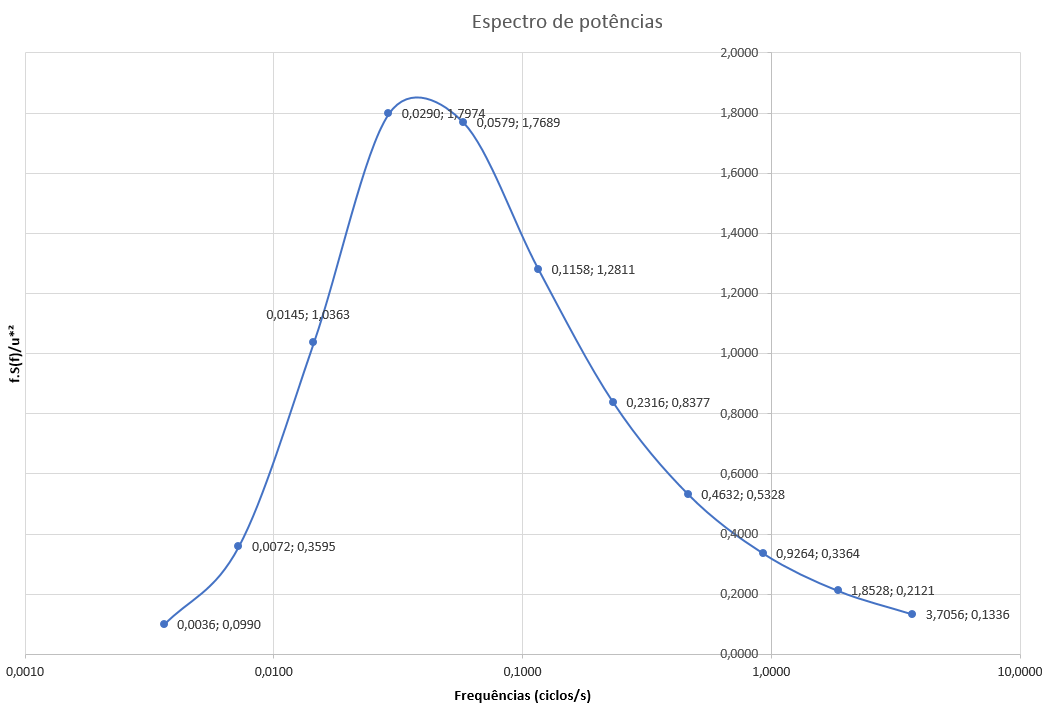 RESULTADOS E DISCUSSÕESApós a realização do procedimento para a obtenção das excitações causadas pelo vento a partir do método do vento sintético, foi obtido um carregamento quase estático, que atuará frequentemente sobre a estrutura, e uma pressão flutuante, que é a diferença entre o carregamento estático e o de rajada. O momento que atua sobre a estrutura é a soma do momento estático com o flutuante. Na parcela flutuante estará considerada a ampliação dinâmica.Para os 3 primeiros modos da estrutura e os 11 harmônicos, foram extraídos os respectivos dados: taxa de amortecimento ξ, frequência de excitação , a relação β entre a frequência de excitação e a frequência natural não amortecida, e o coeficiente de amplificação dinâmica D. Suas equações apresentam-se a seguir.Em seguida, determina-se o deslocamento amplificado  e a defasagem . Estes definem-se por:Para finalmente determinar o momento máximo a qual a estrutura estará submetida, é importante determinar o fator M:Porém, este fator deve ser multiplicado pelo resultado Yi, que é o deslocamento real dado por:Onde i são os modos considerados, de 1 a 3, e j são os harmônicos de 1 a 11. Para maior precisão, Yi(t) foi calculado a cada intervalo de tempo igual a 1/10 do período do harmônico de maior frequência de excitaçãoCom a soma do momento flutuante com o momento estático, determina-se o maior momento a qual a base está submetida.Os gráficos a seguir apresentam os momentos aos quais a estrutura está sujeita em função do tempo, com ângulos de fase nulos e com ângulos aleatórios.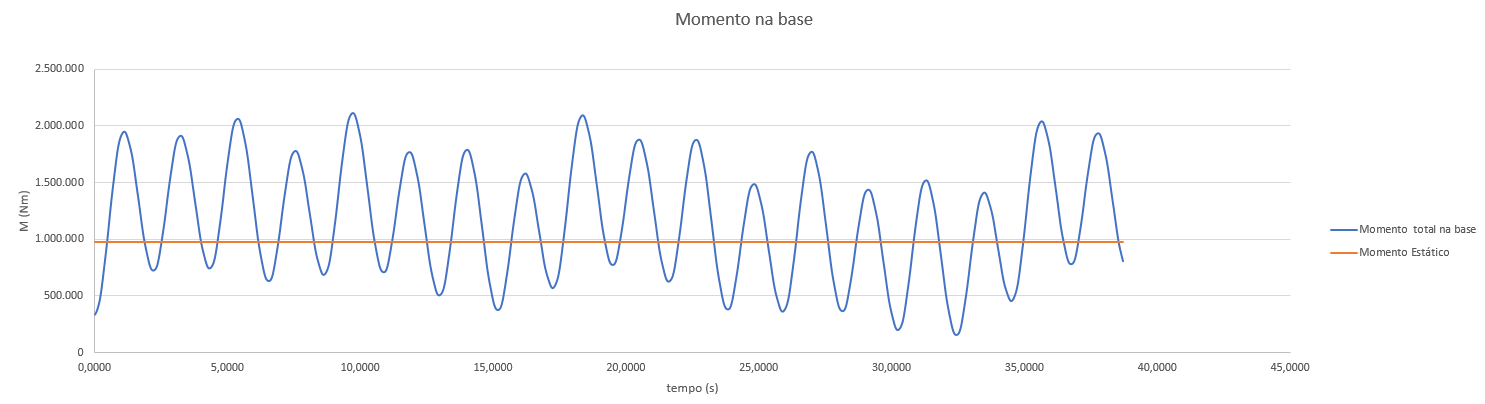 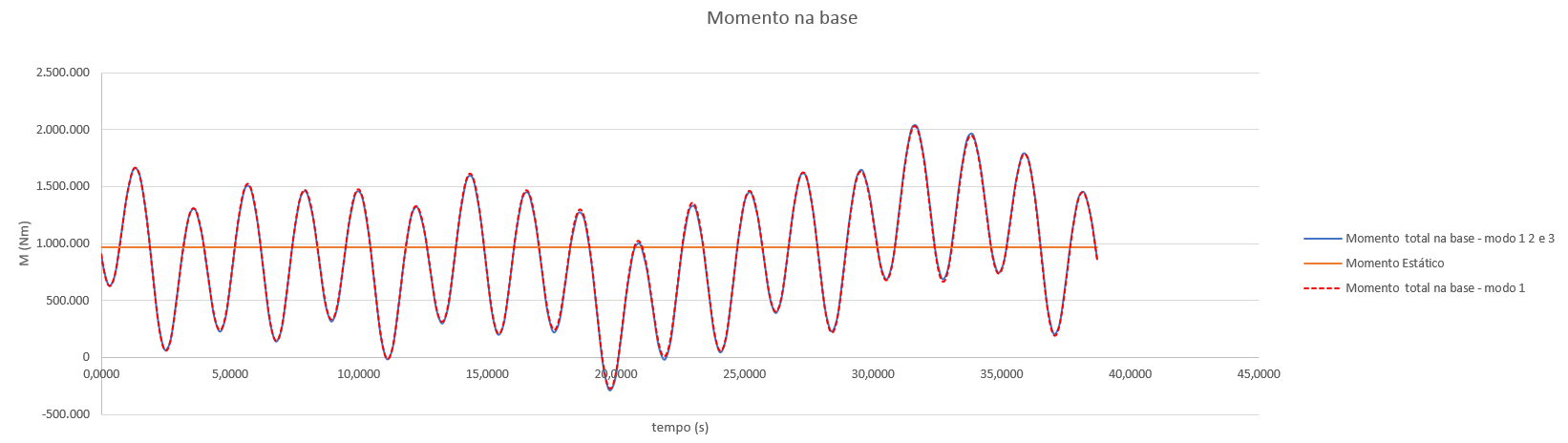 O gráfico a seguir apresenta a distribuição de máximos para combinações de harmônicos com ângulos de fase aleatórios.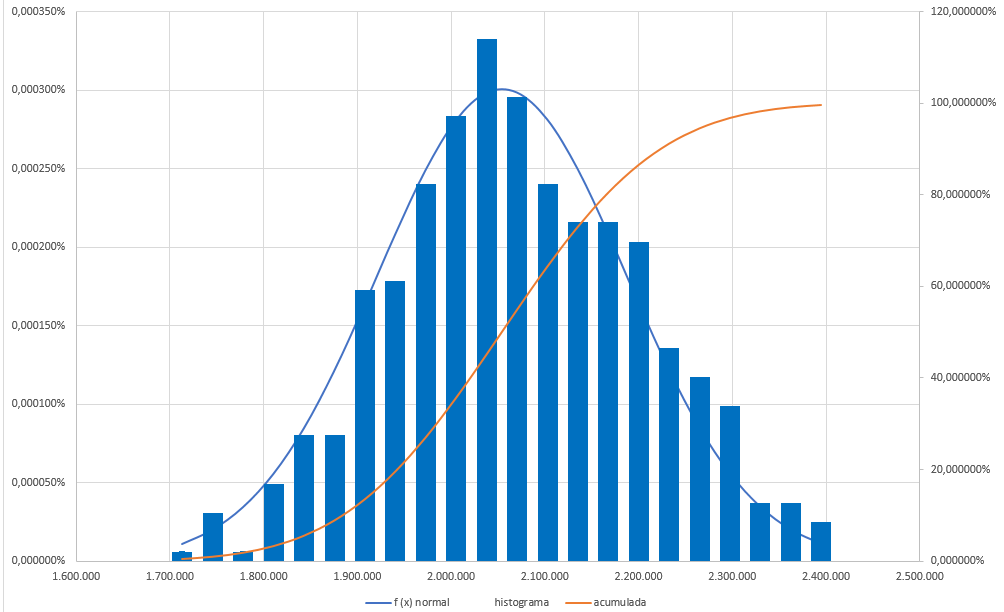 REFERÊNCIASMAZZILLI, C. E. N.; ANDRÉ, J.C. ; BUCALEM, M. L. ; CIFU, S. . Lições em Mecânica das Estruturas: Dinâmica. 1. ed. São Paulo: Editora Edgard Blücher, 2016FRANCO, M. . Direct Along-Wind Dynamic Analysis of Tall Structures. In International Conference of Tall Buildings, Proceedings, Rio de Janeiro, 1993(1)(2)(3)(4)(5)(6)(7)(8)(9)(10)(11)(12)(13)(14)(15)(16)(17)(18)